REWALIDACJA07.04.20201. Oblicz za pomocą kalkulatora: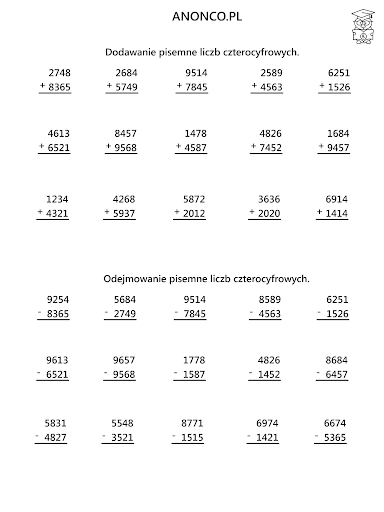 2. Przypomnij sobie tabliczkę mnożenia do 30. Rozwiąż samodzielnie poniższe zadanie: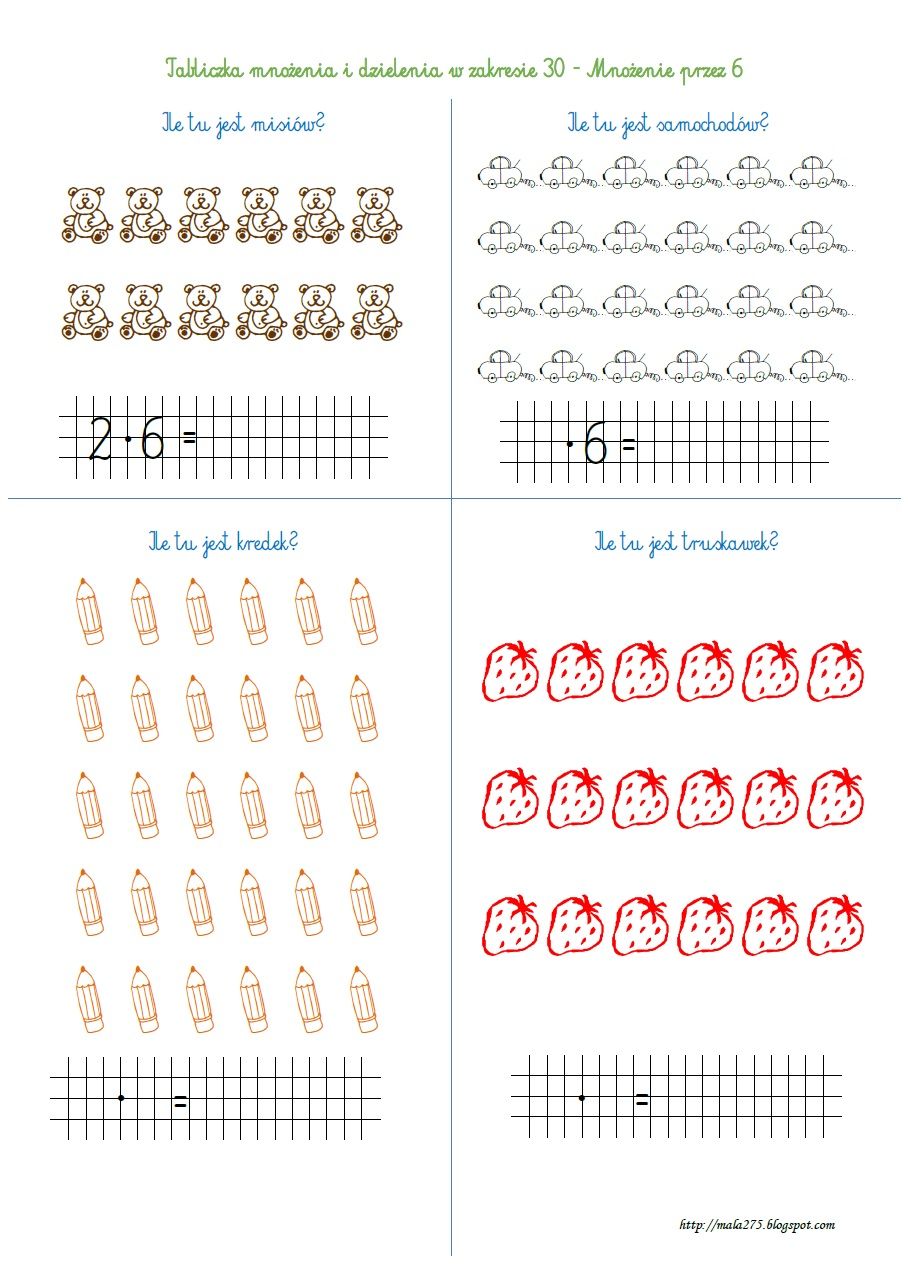 